2021年高考语文第一次综合模拟评估卷（五）本卷满分150分，考试时间150分钟。注意事项：1．答卷前，考生务必将自己的姓名、准考证号填写在答题卡上。2．回答选择题时，选出每小题答案后，用铅笔把答题卡上对应题目的答案标号涂黑。如需改动，用橡皮擦干净后，再选涂其他答案标号。回答非选择题时，将答案写在答题卡上。写在本试卷上无效。3．考试结束后，将本试卷和答题卡一并交回。一、语言文字运用（20分）1．下列各句中，加点字的注音和字形有两处错误的一项是（3分）A．早春的香椿芽积攒了一冬的能量，紫中透绿，簇拥在香椿树的枝头，煞（shà）是好看，摘下一把，肥短脆嫩（nèi），四处飘香，是早春时节餐桌上独有的一道美味。B．今年的春天似乎来得有些晚了，人们待在家里，从媒体报道中感受着严寒渐渐离去，春的脚步越来越近，人们一幅笑脸在翘（qiáo）首期盼街上的冰雪消熔，穿上靓（liànɡ）丽轻盈的春衣！C．人总是活在忙碌的俗世喧嚣中，难以放下冗（rǒnɡ）杂的思绪，抛却尘世的羁绊，去倾听鸟儿婉转的鸣叫，去感受水流欢快的奔泻，去看看亘（ɡènɡ）古伫立的大自然。D．“盆池咫（zhǐ）尺连东海，奇山幽情藏五岳。”盆景乃中华文化中一簇古老的艺术之花，寓意于丘壑（hè）林泉之中，又富于生命特征，使人童心不抿，青春长在。【答案】B【详解】A.“嫩”读“nèn”。B.幅——副；熔——融。C.“亘”读“ɡèn”。D.抿—泯。阅读下面的文字，完成2-3题。（甲）“一勤天下无难事。”有人曾问齐白石画画的秘诀是什么？他笑答：“要每日作画，不叫一日闲过！”他曾在一首诗中如此描写自己的艺术劳动：“铁栅三间屋，笔如农器忙。砚田牛未歌，落日照东厢。”（乙）正所谓“功夫深处天然”（齐白石语），肯花气力，肯下苦功，肯去钻研，方换来石破天惊的精湛画艺。体力劳动、脑力劳动并无云泥之别，道理都是相通的。一切劳动者，只有肯学肯干肯钻研，练就一身真本领，掌握一手好技术，才能立足岗位成长成オ。人世间的美好梦想，只有通过诚实劳动才能实现；生命里的一切辉煌，只有通过诚实劳动才能够铸就。随着经济社会发展，劳动的方式在发生变化，但“功崇惟志，业广惟勤”始终是不刊之论。（丙）回首历史，从“走在时间前面的人”王崇伦到“当代雷锋”郭明义……一代代高素质劳动者，用对事业的“痴”“爱”“狂”，垒筑起共和国的巍峨大厦，标注了建设者们的奋斗底色。个人向上，国家向前，他们在劳动中收获了个人成长，也为国家发展作出了贡献。2．文段中的加点词语，运用不正确的一项是（3分）A．石破天惊	B．云泥之别	C．铸就	D．但3．文段中画线的甲、乙、丙句，标点有误的一项是（2分）A．甲	B．乙	C．丙【答案】2．A    3．A【分析】2．A．石破天惊：形容事情或文章议论新奇惊人。对象误用。B．云泥之别：相差像天空的云和地下的泥，形容极大的差别。此处说体力劳动、脑力劳动差别不大，使用正确。C．铸就：铸造成。与“辉煌”构成一个动宾结构。使用正确。D．但：但是，表转折。后文“不刊之论”，指正确的、不可修改的言论，比喻不能改动或不可磨灭的言论，与前文提及的“劳动方式发生变化”构成转折。使用正确。3．A．“画画的秘诀是什么” 并非问句，是陈述句，句末问号应改为句号。4．下列各句中，没存语病的一项是（3分）A．近年来，我国在海外开展了形式多样的汉语教学、汉语推广等文化交流活动，促进了汉语国际传播，在世界主要国家和城市越来越受欢迎。B．要根治“中国式过马路”的陋习，仅仅靠罚款并不现实，倡导交通文明，增强法律意识，完善道路设施，才是解决问题的根本途径。C．出版社除了将本身的品牌作为吸引受众的内容进行推广，利用直播、短视频等形式传播外，图书营销还有在社交平台做线上活动这个必选项。D．“和平尊”以中国古代青铜器中的“尊”为原型，尊体饰以中国传统吉祥纹饰，辅以丝绸之路等元素组成，体现和平发展、交流合作的理念。【答案】B【详解】本题考查学生辨析并修改病句的能力。A.暗换主语，在“促进”的前边加上主语“这些活动”；C.中途易辙，“除了”放到“出版社”的前边；D.句式杂糅，“辅以……组成”中，去掉“组成”。5．在下面一段文字横线处补写恰当的语句，使整段文字语意完整连贯，内容贴切， 逻辑严密。每处不超过15个字。（3分）水是植物主要的组成成分，植物体的含水量一般为60～80，有的甚至可达90以上。①_________，土壤中的矿物质、氧、二氧化碳等都必须先溶于水后，②_________。水还能维持细胞和组织的紧张度，以利于各种代谢的正常进行。水是光合作用制造有机物的原料，它还作为反应物参与植物体内很多生物化学过程。因此，③________。【答案】参考答案：水是植物生长过程中的重要溶剂；    才能被水吸收；    水对植物的生长来说是不可缺少的（或:水是很多物质的溶剂；才能被植物吸收；没有水就没有植物的生命）    【详解】整个文段共五句话，第一句话是说水在植物体内的含量大；第二句话中需要填上两个句子，大意为土壤中的养分是通过水被植物吸收到的，第一个空应是统领这句话的，即“水是溶剂”，第二个空根据前面的“先溶于水”得知，应填“才被植物吸收”之类的内容；第三个空是说水在代谢中的作用；第四句话是说水在光合作用等方面的作用。第五句话是总括句，可以看出水对植物的重要性，所以为“没有水就没有植物的生命”之类的内容。6．阅读下面这则消息，根据要求完成题目。新华社北京11月20日电　今年是希望工程实施30周年，中共中央总书记、国家主席、中央军委主席习近平近日寄语希望工程。他指出，在党的领导下，希望工程实施30年来，聚焦助学育人目标，植根尊师重教传统，创新社会动员机制，架起了爱心互助和传递的桥梁，帮助数以百万计的贫困家庭青少年圆了上学梦，成长为奋斗在祖国建设各条战线上的栋梁之材。希望工程在助力脱贫攻坚、促进教育发展、服务青少年成长、引领社会风尚等方面发挥了重要作用。截至2019年9月，全国希望工程已累计接受捐款152.29亿元，资助家庭经济困难学生599.42万名，援建希望小学20195所。（1）为上面这则消息拟一个标题，不超过15个字。（2）请针对这则消息，写一段评语。要求：语言简明、准确，不超过80个字。【答案】（1）习近平总书记寄语希望工程（2）希望工程是国家力量和社会力量的集中表现，让孩子不再因贫穷而失去学习的机会，教育是立国之本，青少年是国家和民族的未来，在孩子心中播下读书的种子，就是播种希望。【详解】第（1）题，本题考查学生压缩语段之拟写标题的能力。根据这则新闻的导语“今年是希望工程实施30周年，中共中央总书记、国家主席、中央军委主席习近平近日寄语希望工程”分析，概括出这则消息的内容是：习近平近日寄语希望工程。据此拟题为：习近平总书记寄语希望工程。第（2）题，本题考查学生语言表达简明、连贯、准确的能力。解答此题，首先要知道此语段主要讲了什么。考生梳理材料内容可知，该语段主要说的是习近平总书记对希望工程30年来的工作给予了肯定，肯定“希望工程帮助数以百万计的贫困家庭青少年圆了上学梦，成长为奋斗在祖国建设各条战线上的栋梁之材”；肯定“希望工程在助力脱贫攻坚、促进教育发展、服务青少年成长、引领社会风尚等方面发挥了重要作用”。此外，此则消息中的“全国希望工程已累计接受捐款152.29亿元，资助家庭经济困难学生599.42万名，援建希望小学20195所”，还用具体数字说了希望工程资助孩子的具体做法。由此来看，点评要对希望工程进行赞扬，点赞希望工程能够集国家力量和社会力量，让孩子享受到教育的机会，继而也会在孩子心中播下感恩和希望的种子。总之，点评要到位，要理解“希望工程”的意义在哪里。答案不固定，言之成理即可。注意字数限制。二、现代文阅读（30分）（一）阅读下面的文字，完成7-9小题。（10分）材料一：相声是普及面最广、最受群众欢迎的曲艺类型之一，以滑稽、讽刺见长，充满戏剧性。它大约在清代咸丰、同治年间形成于北京，而后在北方地区广泛流传，尤以京津一带最为活跃，至今已传到第九代。相声的表演最初分两种，在帷幕中表演的称“暗春”，以口技类节目为主；公开表演的称“明春”，以语言类节目为主。属于“明春”的相声演出形式包括单人表演的单口相声、两人表演的对口相声及三人或三人以上集体表演的群口相声三种，而以对口相声最为常见。在对口相声的演出文本中，演员分为甲、乙两人，甲负责逗哏，乙负责捧哏。结合表演状况而论，对口相声又可分为“一头沉”、“子母哏”和“贯口”等几种类型，近年来还出现了化装相声、相声小品等喜剧色彩浓郁的新兴表现形式。天津相声自成一派，以说为主，以讽刺见长，火爆热烈，富于幽默感，像张寿臣的《哏政部》，小蘑菇的《牙粉袋》，马三立的《开粥厂》《卖挂票》《买猴》等作品讽刺意味强烈，是天津相声的代表。天津的文哏相声也有着悠久的历史传统，先后涌现出许多不同的表演流派，单以传统相声《文章会》为例，就有张寿臣、马三立、苏文茂等几种演出脚本，在舞台上表演时风格各有千秋。如今相声正逐渐走向“快餐文化”的边缘，在大众传媒的作用下出现了某种程度的异化。后续力量的培养已成为相声传承发展的当务之急，需引起高度重视。（选编自《国家级非物质文化遗产代表性项目名录》）材料二：相声以讽刺为精髓，有着深厚群众基础。据不完全统计，传统相声共有600多段，现今经常演出的有100多段，其中60多段是讽刺题材的作品，多以讽刺旧社会各种丑恶现象和通过诙谐的语言叙述，反映各种生活现象为主。即使是歌颂题材的作品，也是采用歌颂和讽刺并用的手法。相声中的讽刺主要是借助夸张的手法，以夸张的语言将生活中可能发生的事件加以放大或变形，从而深刻地揭露矛盾。讽刺是一种高级艺术，必须具备机智、含蓄、巧妙的艺术技巧，需要把握分寸，在“无足轻重”的伤害中鞭挞假恶丑，让人们笑着与人性的弱点告别。讽刺要巧妙，巧妙就是要出乎人的意料之外；讽刺还要真实，真实就是要在情理之中。随着电视的普及，电视相声应运而生，由于电视传播速度快，观众广泛，对播出内容的要求也就更严格。或许是为了社会和谐，原本在小剧场演出的讽刺题材相声，大多都不合乎电视播出的要求，这个不能说，那个不能碰，禁区越来越多，原本相声作者就少，为了生存，他们只能按导演组的要求创作，按晚会的主题写相声，久而久之，关注社会现实、讽刺社会不良风气的相声越来越少。取而代之的是歌颂题材的相声，即使有点讽刺，也只是隔靴搔痒，让人听了不能产生共鸣。尽管电视相声为相声的普及立下汗马功劳，但由于晚会相声多为歌颂题材的作品，缺少犀利的讽刺，最终导致好作品和好演员只能远离荧屏。真可谓成也萧何，败也萧何。（选编自《相声发展离不开讽刺与剧场》）材料三：本世纪头十年，中国的相声已经滑到了走进博物馆的险境，在小品的压制下百姓都忘记了相声长什么样了，直到德云社的异军突起，喜闻乐见的娱乐形式再次走进了大众的视野，让这门传统曲艺艺术焕发了新的生机，郭德纲还把笑声洒向了海外，让全球华人在异国他乡醉进乡音里，融化在中国特有欢乐中，他把德云社分社开到了墨尔本，向世界源源不断输出中华文化。没有郭德纲的大红大紫，钢丝上哪儿去感受民间艺术小曲小调的独有魅力，《照花台》《探清水河》《送情郎》《太平歌词》等更无从知晓，他将相声从电视拉回到民间，草根艺人懂得老百姓的喜怒哀乐，接地气作品贴近生活，深入到了老百姓的心，雅俗共赏正是顺应市场需求，他的成功也顺应了时代。德云社是现在国内最大的相声团体，相声人才济济，青年才俊云集，大量的人才储备为相声的长盛不衰奠定了基础，现在的德云社再也不用担忧没有好的相声演员，反而是担忧没有好的平台让他去施展他们的才华。德云社更把无数人从酒吧牌局逛街带进了相声园子，让更多的年轻人了解喜欢这门传统艺术，并能让他们跃跃欲试参与其中一试身手。尽管太多人对他有不同的声音，时间将给他一个公正的评价。（选编自《郭德纲对当代的相声传播起到了多大的作用》）7．下列对材料中“相声”的相关理解，不正确的一项是（3分）A．相声大约在清代咸丰、同治年间形成于北京，而后在北方地区广泛流传，尤以京津一带最为活跃，至今已传到第九代。B．相声“明春”的演出形式以语言类节目为主，包括单口相声、对口相声及群口相声三种，以对口相声最为常见。C．相声只用夸张的手法，就能将生活中可能发生的事件加以放大或变形，从而深刻地揭露矛盾。D．本世纪前十年里，中国相声的处境相当不堪，几乎被人遗忘，直到德云社的异军突起，让这门传统曲艺艺术焕发了新的生机。8．下列对材料相关内容的理解和分析，正确的一项是（3分）A．相声在发展过程中注重与时俱进，更新换代，近几年出现了很多喜剧色彩浓郁的表现形式，天津相声就是其杰出的代表。B．在相声发展过程中，电视相声为相声的普及立下汗马功劳，一则相声传播速度变快，一则相声题材由讽刺走向了讽刺和歌颂并存的景象。C．相声的讽刺既要出乎意料，又要在情理之中。出乎意料是指讽刺技巧要巧妙，情理之中是指讽刺内容要真实，让人们在笑声中感悟人生。D．德云社相声人才济济，青年才俊云集，其作品善于表达老百姓的喜怒哀乐，熨帖了老百姓的心，因此把无数人从酒吧牌局逛街带进了相声园子。9．概括材料二、材料三相声创作遵循的原则。（4分）材料二：__________  材料三：__________【答案】7．C    8．C9．坚持讽刺基调    坚持生活立意    【分析】7．C“相声只用夸张的手法，就能……”错误，材料二说的是“相声中的讽刺主要是借助夸张的手法……”，文中是“主要借助”。8．A.“近几年出现了很多喜剧色彩浓郁的表现形式，天津相声就是其杰出的代表”错误，材料一第二段说“近年来还出现了化装相声、相声小品等喜剧色彩浓郁的新兴表现形式”，第三段说“天津相声自成一派，以说为主，以讽刺见长，火爆热烈，富于幽默感”，天津相声不是其代表。 B.“在相声发展过程中，电视相声为相声的普及立下汗马功劳……一则相声题材由讽刺走向了讽刺和歌颂并存的景象”错误，错置因果，由材料二“关注社会现实、讽刺社会不良风气的相声越来越少。取而代之的是歌颂题材的相声，即使有点讽刺，也只是隔靴搔痒，让人听了不能产生共鸣”可知，不是二者“并存”，而是取而代之，而且这也不是“汗马功劳”，而是缺点所在。 D.“因此”错误，强加因果，材料三第三段说“相声人才济济，青年才俊云集，大量的人才储备为相声的长盛不衰奠定了基础，现在的德云社再也不用担忧没有好的相声演员，反而是担忧没有好的平台让他去施展他们的才华。德云社更把无数人从酒吧牌局逛街带进了相声园子”，由“更”可知，前后是递进关系，不是因果关系。9．题干要求概括材料二、材料三相声创作遵循的原则。由材料二出处可知，相声发展离不开讽刺，再结合材料中“相声以讽刺为精髓”“关注社会现实、讽刺社会不良风气的相声越来越少。取而代之的是歌颂题材的相声，即使有点讽刺，也只是隔靴搔痒，让人听了不能产生共鸣……但由于晚会相声多为歌颂题材的作品，缺少犀利的讽刺，最终导致好作品和好演员只能远离荧屏。真可谓成也萧何，败也萧何”可知，相声的创作要坚持讽刺的基调。由材料三德云社成功的经验可知，“草根艺人懂得老百姓的喜怒哀乐，接地气作品贴近生活，深入到了老百姓的心，雅俗共赏正是顺应市场需求，他的成功也顺应了时代”，这说明相声创作要坚持生活立意。（二）阅读下面的作品，完成10-13题。（20分）房屋出售［法国］都德一扇木头门半掩着，在门的上方很久以来一直挂着一块牌子，上面写着：“房屋出售”。但是还有人住在里面，还有袅袅炊烟，从稍高于围墙的砖烟囱升起来。隔着门上的一块块松动的木板望进去，望见的却不是在房屋出售和房主人离开之前出现的显而易见的那种凌乱不堪，而是小径修筑得干净整齐，花棚修剪得漂漂亮亮，喷水壶放在水池旁边，园丁用的工具靠在小房子的墙上。这是一所农舍，二层楼朝阴，底楼朝阳。朝阳的这一边几乎就是个温室，一些种着天竺葵和马鞭草的花盆整整齐齐地摆放在晒得暖暖的白砂子上。这儿还栽种着草莓的幼苗，攀爬蜿蜒在支架上的豌豆。除了两三棵高大的悬铃木外，整个园子都沐浴在阳光之下。在这一切中间，有一个戴着草帽的老人，整天在小径上来回转着，他在阴凉的时刻浇水，他不停地修剪树枝和花草。偶尔恰逢有一个过路人正在寻找一块半山坡上的地，看见牌子，会停下来拉门铃。这些半山坡上的地全都非常肥沃，适于做果园。一开始房子里没什么动静。再拉一次门铃，才有从园子深处传来的木鞋声，木鞋声慢慢地近了，老人强忍着愤怒把门微微打开。“您要干什么？”“这所房子出售吗？”“不错，”老人使劲忍耐着回答，“不错……是出售，但我得事先告诉您，价钱可是非常高哟……”他用那只准备随时把门重新关上的手拦住门。他待在那儿，如同一条喷火的龙一样保护着他那些四方形的菜田和他的铺着细砂的小院子。于是那些人只好接着赶他们的路，心里不停地琢磨这是怎样一个怪人：一方面要出售自己的房子，一方面却又如此强烈地希望保留它。这个谜对我来说已经有了答案。有一天，在小房子前面经过，我听见有人在争执，嗓音非常激动。“应该卖掉，爸爸，应该卖掉……您同意的……”然后是老人颤抖的声音：“当然，孩子们，我也想卖掉……瞧！我已经把牌子都挂出去了。”我就这样知道了，是他的儿子们，媳妇们，那些在巴黎开着小店铺的老板们，强迫他把他心爱的院落卖掉。什么原因呢？我不知道。能够肯定的是，从那天起他们每个星期日都要来扰乱这个可怜的人，逼他兑现他的承诺。在星期日的安谧中，我从大路上可以听得明明白白，小店铺老板们一边玩投饼游戏，一边聊天，争论。钱这个字眼儿，如同他们投掷的小铁饼碰撞似的，在他们刺耳的谈话声中干涩地响着。晚上，他们全都离开了。老头儿在大路上走了几步送他们，马上就转身回来，无比开心地把大门关上，又有一个星期可以松口气了，房子又变得安静起来。但是老人受到的催促和逼迫，一个星期比一个星期厉害。小店铺老板们想尽了各种办法。他们把孙子孙女们带来诱惑他。“瞧，爷爷，等房子卖掉以后，您来跟我们住。我们全都住在一起会有多么幸福！……”他们在各个角落里窃窃私语，他们在院子里一遍遍地散步。老人沉默地听着。他背驼着，眼睛里满含着泪水，一边走，一边习惯性地顺便寻找一根需要修剪的枝条，一个需要留意的果实。到了夏天，当樱桃、醋栗、黑茶藨子，这些微酸的、散发出新鲜香味的水果逐渐成熟时，他对自己说：“让我们等收获以后吧……我马上卖掉。”然而收获以后，樱桃过去以后，轮到桃子来到，接下来是葡萄，再后面，是这些差不多要在下雪天采摘的漂亮的棕色欧楂。然后冬天到了。田野一片冷清，园子里也更寂寞了。不再有行人，不再有买主。甚至到了星期日那些小店铺老板也不来了。一连长长的三个月休息，可以用来准备种子，修剪树枝，而那块徒然挂着的木牌被风吹打得翻转了身，在大路边上独自摇晃着。时间一长，小辈们没有了耐心，而且觉察出老人是在想方设法拒绝买主，于是他们做出了一个重大的决定。一个儿媳妇搬来和他一起住，从清早起就修饰得花枝招展，那是一种在生意场中混惯了的人的讨好逢迎的和蔼态度。她把门敞开，大声说话，向过往行人招呼微笑，好像在说：“请进来……看看吧……这所房子在出售！”对老人来说生活完全失去了平静。有时候，他努力想忘掉她在那儿，他用铁锹翻田地里的土，重新播种。女店铺老板总是跟在他身后烦扰他：“唉呀，有什么用？……您花这么大的力气，不是白白为别人劳动吗？”他不作声，拼命地干活儿。小径上没有一丝杂草，玫瑰树上也没有一根杂乱的旁枝。在这段时间里还是没有买主上门。这是战争时期，尽管她把门一直打开着。然而路过的只有匆匆的行人或一些搬家的人，进来的只有风扬的尘土。她变得越来越穷形恶相尖酸刻薄，她在巴黎的生意需要她回去。我听见她对她的公公大声斥责，把门敲得震天响。老人弯着腰，并不理会她，望着他的青豌豆长高了，心里稍感安慰，只有那块牌子依然挂在那里：“房屋出售”。……今年我到了乡下，又见到了这所房屋，可是，唉！牌子已经没有了。几张被撕破、霉污的告示还沿墙挂着，完了，房子已经卖掉！灰色大门也不见了，换上了一扇绿色的新漆的门。一个脸色通红的胖男人，满身是汗，深陷在一张乡村风味的椅子里，还有一个肥硕的太太，气喘吁吁，举起一个喷水壶，高声叫喊：“我给凤仙花已经浇了十四壶！”房子顶上新加建了一层楼，栅栏也换成了新的。有一架钢琴在拼命弹着听熟了的四对舞舞曲和波尔卡舞曲。这飘扬在空气中，和七月的烟尘混在一起，让人听了感到烦躁的舞曲，这喧闹粗俗的欢快气氛，使我心里十分难受。我想到那个曾经在这儿安静淡然而忙碌的老人。我眼前浮现出在巴黎想象中的他，头上戴着他那顶草帽，驼着他那老园丁的背，在某一个店铺后间里踱来踱去，兴趣索然。而他那个媳妇却喜气洋洋地坐在新柜台里，柜台里装着卖掉小房子得来的埃居。（注）埃居：是法国的一种货币。（本文有删节）10．请赏析文中画线部分的语言特点。（5分）11．本篇小说人物语言描写很突出，试分析其作用。（5分）12．请概括老人的形象特点，作者用了哪些手法来塑造老人形象？（5分）13．小说结尾没有实写房屋出售时的情况，而是以“我”的所见所感所想结尾，这样安排有什么好处？试加以分析。（5分）【答案】10．①运用白描手法，袅袅的炊烟、松动的木板、小径、花棚、喷水壶、园丁用的工具及各种植物，表现出此处幽静、安适的特点。②句式长短结合，错落有致，音韵上表现出诗一般的和谐。③多用叠词，如“袅袅”“漂漂亮亮”“整整齐齐”，突显出这座院子环境的安然有序。11．①推动小说情节的发展。通过对老人儿子、媳妇、孙子、孙女们的语言描写，表现他们对老人出售房屋的催促和逼迫，推动后文情节发展。②揭示人物心理和性格。通过老人与过路人的对话，表现出老人对房屋的不舍；通过对老人儿媳的语言描写，表现她的市侩气。③烘托小说主题。因为这些语言描写，为原先宁谧的环境加入了嘈杂的声响，例如老人与孩子们的争执、结尾新房主太太的高声叫喊，与之前老人院子的宁静构成对比，侧面烘托小说主题。12．(1）形象特点：热爱园艺，爱自己的院落，却又不得不离开，内心充满不舍；安静、淡泊、勤劳。(2）手法：①通过语言描写、动作描写、神态描写等正面塑造人物形象。例如想买房子的过路人与老人的对话，通过老人的言行举止、神态动作，我们看出老人内心的不舍。②通过环境描写衬托，例如对老人院落的环境描写，充满田园诗意，衬托出老人性格中的安静、淡泊。③运用对比，在对待房子的态度上，老人与老人的孩子们形成鲜明对比；在对房子的布置上，老人与后来的房主形成鲜明对比。用其他人的喧闹、世俗来突显老人的安静、淡泊。13．①这篇小说用第一人称叙述，采用的是有限视角，因为房屋出售时“我”并不在场，所以无法实写，这样安排恰好给读者留下想象空间，使小说内容更精炼。②小说通过“我”想象中的老人和儿媳妇的相关画面，体现了对老人的同情，同时暗含对儿媳妇等人的讽刺和批判。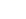 ③小说以新房主对老人房子的肆意改造以及“我”想象远在巴黎的老人的情形结尾，通过“我”的所见所感，揭示小说的主题：在喧闹、粗俗、市侩的社会背景下，很难保留一块安静、淡泊的精神净土。【分析】10．从“袅袅炊烟，从稍高于围墙的砖烟囱升起来”“小径修筑得干净整齐，花棚修剪得漂漂亮亮，喷水壶放在水池旁边，园丁用的工具靠在小房子的墙上。这是一所农舍，二层楼朝阴，底楼朝阳。朝阳的这一边几乎就是个温室，一些种着天竺葵和马鞭草的花盆整整齐齐地摆放在晒得暖暖的白砂子上。这儿还栽种着草莓的幼苗，攀爬蜿蜒在支架上的豌豆。除了两三棵高大的悬铃木外，整个园子都沐浴在阳光之下”可知，画线内容运用了白描手法，描绘出了此处优雅、整洁的特点；从“小径修筑得干净整齐，花棚修剪得漂漂亮亮，喷水壶放在水池旁边，园丁用的工具靠在小房子的墙上”“这是一所农舍，二层楼朝阴，底楼朝阳。朝阳的这一边几乎就是个温室，一些种着天竺葵和马鞭草的花盆整整齐齐地摆放在晒得暖暖的白砂子上。这儿还栽种着草莓的幼苗，攀爬蜿蜒在支架上的豌豆”可知，画线内容句式长短结合，错落有致，音韵和谐；从“袅袅炊烟”“花棚修剪得漂漂亮亮”“整整齐齐地摆放”可知，画线内容多用叠词，音律和谐，突显出了院子环境安宁、整洁的特征。11．从情节发展来看，“应该卖掉，爸爸，应该卖掉……您同意的……”“瞧，爷爷，等房子卖掉以后，您来跟我们住。我们全都住在一起会有多么幸福！……”小说通过对老人的儿子们、媳妇们、孙子、孙女们的语言描写，表现他们对老人出售房屋的催促和逼迫，推动了后文情节发展；从塑造人物形象来看，“不错，”老人使劲忍耐着回答，“不错……是出售，但我得事先告诉您，价钱可是非常高哟……”通过老人与过路人的对话，表现出老人对房屋的不舍；而“唉呀，有什么用？……您花这么大的力气，不是白白为别人劳动吗？”通过对老人儿媳的语言描写，表现她的市侩气。从表现主题来看，这些老人与孩子们的争执、结尾新房主太太的高声叫喊——“我给凤仙花已经浇了十四壶！”与之前老人院子的宁静构成对比，侧面烘托了小说的主题。12．从“小径修筑得干净整齐，花棚修剪得漂漂亮亮……”“他待在那儿，如同一条喷火的龙一样保护着他那些四方形的菜田和他的铺着细砂的小院子”等内容可知，老人热爱园艺，爱自己的院落，却又不得不离开，内心充满不舍；从“有一个戴着草帽的老人，整天在小径上来回转着，他在阴凉的时刻浇水，他不停地修剪树枝和花草”“我眼前浮现出在巴黎想象中的他，头上戴着他那顶草帽，驼着他那老园丁的背，在某一个店铺后间里踱来踱去，兴趣索然”可知，老人安静、淡泊、勤劳。“老人使劲忍耐着回答，‘不错……是出售，但我得事先告诉您，价钱可是非常高哟……’他用那只准备随时把门重新关上的手拦住门……”，小说通过语言描写、动作描写、神态描写等正面塑造人物形象，表现了老人内心的不舍；“小径修筑得干净整齐，花棚修剪得漂漂亮亮……除了两三棵高大的悬铃木外，整个园子都沐浴在阳光之下”，通过环境描写，衬托出老人性格中的安静、淡泊的特征；在对待房子的态度上，老人与老人的孩子们形成鲜明对比；在对房子的布置上，老人与后来的房主形成鲜明对比。小说用其他人的喧闹、世俗来突显出老人的安静、淡泊。13．小说用第一人称叙述，以“我”的所见所感所想结尾，因为房屋出售时“我”并不在现场，这样安排给读者的感受更加真实，而且给读者留下了想象空间，使小说内容更加耐人寻味；小说结尾通过“我想到那个曾经在这儿安静淡然而忙碌的老人。我眼前浮现出在巴黎想象中的他，头上戴着他那顶草帽，驼着他那老园丁的背，在某一个店铺后间里踱来踱去，兴趣索然。而他那个媳妇却喜气洋洋地坐在新柜台里，柜台里装着卖掉小房子得来的埃居”，表现了作者对老人的同情和对儿媳妇等人的讽刺和批判；小说结尾叙述了新房主对老人房子的肆意改造——“今年我到了乡下，又见到了这所房屋，可是，唉！牌子已经没有了。几张被撕破、霉污的告示还沿墙挂着，完了，房子已经卖掉！灰色大门也不见了，换上了一扇绿色的新漆的门。一个脸色通红的胖男人，满身是汗，深陷在一张乡村风味的椅子里，还有一个肥硕的太太，气喘吁吁，举起一个喷水壶，高声叫喊：‘我给凤仙花已经浇了十四壶！’房子顶上新加建了一层楼，栅栏也换成了新的。有一架钢琴在拼命弹着听熟了的四对舞舞曲和波尔卡舞曲。这飘扬在空气中，和七月的烟尘混在一起，让人听了感到烦躁的舞曲，这喧闹粗俗的欢快气氛，使我心里十分难受”，这与“我”想象远在巴黎的老人的情形结尾，通过“我”的所见所感，揭示小说的主题——在喧闹、粗俗、市侩的社会背景下，很难保留一块安静、淡泊的精神净土。三、古诗文阅读（40分）（一）阅读下面的文言文，完成14-18题。（20分）《夜航船》序张岱天下学问，惟夜航船中最难对付。盖村夫俗子，其学问皆预先备办。如瀛洲十八学士，云台二十八将之类，稍差其姓名，辄掩口笑之。彼盖不知十八学士、二十八将，虽失记其姓名，实无害于学问文理，而反谓错落一人，则可耻孰甚。故道听途说，只办口头数十个名氏，便为博学才子矣。余因想吾八越，惟余姚风俗，后生小子，无不读书，及至二十无成，然后习为手艺。故凡百工贱业，其《性理》《纲鉴》，皆全部烂熟，偶问及一事，则人名、官爵、年号、地方枚举之，未尝少错。学问之富，真是两脚书厨，而其无益于文理考校，与彼目不识丁之人无以异也。或曰：“信如此言，则古人姓名总不必记忆矣。”余曰：“不然，姓名有不关于文理，不记不妨，如八元、八恺，厨、俊、顾、及之类是也。有关于文理者，不可不记，如四岳、三老、臧榖、徐夫人之类是也。”昔有一僧人，与一士子同宿夜航船。士子高谈阔论，僧畏慑，拳足而寝。僧人听其语有破绽，乃曰：“请问相公，澹台灭明是一人，两人？”士子曰：“两人。”僧曰：“这等尧舜是一人，两人？”士子曰：“自然一人！”僧乃笑曰：“这等说起来，且待小僧伸伸脚。”余所记载，皆眼前极肤浅之事，吾辈聊且记取，但勿使僧人伸脚则亦已矣。故即命其名曰《夜航船》。古剑陶庵老人张岱书。（注）《夜航船》是明末清初张岱所著的百科类图书。14．下列句子中加点词的解释，不正确的一项是（   ）A．只办口头数十个名氏      办：辨识B．未尝少错                少：稍微C．无益于文理考校          考：应试D．信如此言                信：确实15．下列各组句子中，加点词的意义和用法相同的一组是（   ）A．余因想吾八越       因宾客至蔺相如门谢罪B．学问之富            不知东方之既白C．拳足而寝            择师而教之D．且待小僧伸伸脚      若属皆且为所虏16．下列对原文内容的概括与赏析，不正确的一项是（   ）A．夜航船中有村夫俗子，也有学人士子，瀛洲十八学士、云台二十八将这类人，看到有人把他们的姓名说错，就掩口耻笑。B．作者家乡有些人，也读过些书，对人名、官爵、年号等烂熟于胸，但作者认为他们不过是两脚书厨，与目不识丁者没有不同。C．张岱认为“姓名有不关于文理，不记不妨”“有关于文理者，不可不记”，间接道破自己编写《夜航船》一书的目的D．第三段叙写僧人与士子的故事，不仅巧妙地支撑了关于学问的观点，而且令文风生趣，结构上也与“夜航船”相呼应。17．用“∕”给下面画线的文言文断句。书必符乎名教，君子有所取，而读者要非无益之言也。夫天下之事，万有不齐，而可以凭借者理之正。事不一而理有定在犹百川万折必归于海否则涉于荒唐缪悠绝类离索以盲聩人之耳目者在所不取。《<容斋随笔>序》18．把文中画线的句子译成现代汉语。（1）实无害于学问文理，而反谓错落一人，则可耻孰甚。（2）余所记载，皆眼前极肤浅之事，吾辈聊且记取，但勿使僧人伸脚则亦已矣。【答案】14．C    15．B    16．A17．事不一而理有定在，犹百川万折，必归于海。否则涉于荒唐缪悠，绝类离索，以盲聩人之耳目者，在所不取。18．（1）其实对于学问、文理并没什么害处，但他们反过来却说记错或落下了一个人，就是没有比这更值得耻辱的事了。（2）我所记载的，都是眼前极其肤浅的一些事，我们暂且把它们记录在此，只要不让僧人伸脚（取笑）也就罢了。【分析】14．C.句意为：对于文理考据来说却没什么用处。考：考据，考辨。15．A.因：介词，因此/介词，经由，通过；B.之：皆为取独。C.而：表修饰/表承接，D.且：姑且暂且/将要。16．A.“瀛洲十八学士、云台二十八将这类人，看到有人把他们的姓名说错，就掩口耻笑”错误，瀛洲十八学士、云台二十八将不是耻笑的主语，耻笑的主语是村夫俗子。17．本题中划线句的意思是“事情不一样，但是道理是有定数的，就好像百川弯弯曲曲，一定流向大海。否则就荒唐、虚妄不实，非常像离群索居，来让人愚昧无知，就算再多再好也不予以理睬”。“犹百川万折”，是打的比方，之前断开；“必归于海”，是比方的后半句，是结果，之前断开；“否则涉于荒唐缪悠”，“否则”表假设关系，放在句首，之前断开，之后断开；“以盲聩人之耳目者”，“以”表目的，之前之后断开；即“事不一而理有定在，犹百川万折，必归于海。否则涉于荒唐缪悠，绝类离索，以盲聩人之耳目者，在所不取。”18．（1）中“于”，对于；“错落”，记错或落下；“孰甚”，“比……更”。（2）中“聊且”，暂且；“但”，只要；“已”，算了，罢了。【参考译文】天下的学问，惟有夜航船中的最难对付。那些村夫俗人，他们的“学问”都是预先准备好了的，如瀛洲十八学士、云台二十八将之类的，谁若把他们的姓名说得稍有差误，就会被人掩口耻笑。他们大概不知道那十八学士、二十八将，即使忘记了他们的姓名，其实对于学问、文理并没什么害处，但他们反过来却说记错或落下了一个人，就是没有比这更耻辱的事了。所以道听途说，只是辨得口头上的几十个名字，便以为是博学的才子了。于是我想我们八越之地，只有余姚的风俗，后生小子没有不读书的，等到了二十岁学业无成，然后便去学习一门手艺。所以大凡各行各业的人，像《性理大全》《纲鉴》等书，全都烂熟于胸。偶尔问到一事，与之有关的人名、官爵、年号、地方，对他们来说真是如数家珍，并且从未说错过。他们的“学问”之丰富，真可以称得上是个“两脚书橱”了，但这些“学问”对于文理考据来说却没什么用处，与那些目不识丁的人是没什么不同的。有的人说：“果真像你所说的，那么古人的姓名全不必记忆了。”我说：“并非如此。姓名有与文理无关的，不妨不记，如八元、八恺、八厨、八俊、八顾、八及之类的便是；有与文理有关的，则不可不记，如四岳、三老、臧榖、徐夫人等这些姓名便是。”从前有一个僧人，与一个应考的读书人同宿夜航船中。读书人一路高谈阔论，僧人有些畏惧他，小心地蜷缩起双脚睡在一角。后来，僧人听出读书人的话中有破绽，便问道：“请问相公，澹台灭明是一个人，还是两个人？”读书人回答说：“是两个人。”僧人又问：“如此，那尧舜是一个人，还是两个人？”读书人说：“那自然是一个人了。”僧人于是笑笑说：“如此说起来，且让小僧伸伸脚吧。”我所记载的，都是人们眼前极其肤浅的一些事，我们暂且把它们记录在此，只要不让僧人伸脚也就罢了。所以就给它取名叫《夜航船》。剑州陶庵老人张岱书。（二）阅读下面这首诗，完成19-20题。（8分）巴陵①夜别王八员外（唐）贾至柳絮飞时别洛阳，梅花发后到三湘②。世情已逐浮云散，离恨空随江水长。谢亭送别（唐）许浑劳歌一曲解行舟，红叶青山水急流。日暮酒醒人已远，满天风雨下西楼。（注）①巴陵，即岳州。当时贾至因事被贬为岳州司马，又逢当地友人王八员外被贬赴长沙。②三湘，泛指湘江流域、洞庭湖南北一带。19．两诗的第二句都写景。贾诗以“梅花发”对首句的“柳絮飞”，以物候的变化写出      的变化；许诗采用      的手法，表达别离之悲。20．这两首唐诗都写了水边送友，你认为哪首诗的结尾更胜一筹？请结合全诗探究赏析。【答案】19．季节（时间）    以乐景写哀情（反衬）20．答案示例一：许诗结尾更胜一筹。①从结尾方式来看，许诗采用了以景作结的手法，比贾诗的直抒胸臆更为含蓄蕴藉。②从结构上看，许诗注重前后照应，以“日暮”“酒醒”对“劳歌”，“下”对“急”，以时间、环境的变化写尽诗人的不舍与牵挂，与贾诗先景后情的传统写法相比，表意更周密。③笔法更富变化。许诗前二句以青山红叶的明丽景色反衬别绪，后二句以风雨凄凄的黯淡景色正衬离情；与贾诗一以贯之的以哀景写离情相比，笔法更灵活。答案示例二：贾诗结尾更胜一筹。①从结尾方式来看，既直抒胸臆，又以江水喻离愁形象作结，比许诗的以景作结，更增惆怅伤感；②从表现手法来看，贾诗运用比喻与夸张，以浮云喻世情，以江水状离愁，比许诗直接描写显得更别致贴切；③从情感来看，贾诗以世情之淡衬离愁之长，有“同为天涯沦落人”之感，比许诗叙写离愁更深一层。【分析】19．贾至诗歌第二句，以“梅花发”对首句的“柳絮飞”，以物候的变化写季节的变化，首句“柳絮飞”是典型的春天的景物，“梅花发”是冬天的典型景物，写出了由春天到冬天的物候变化，故第一个空填写“季节”或“时序”。许浑诗歌的第二句写友人乘舟出发后所见江上景色。时值深秋，两岸青山，霜林尽染，满目红叶丹枫，映衬着一江碧绿的秋水，显得色彩格外鲜艳。这明丽之景乍看似与别离之情不大协调，实际上前者恰恰是对后者的有力反衬。景色越美，越显出欢聚的可恋，别离的难堪，大好秋光反倒成为添愁增恨的因素了。故第二个空应填写“反衬”或“以乐景写哀情”。20．这是比较鉴赏题，可以从诗句的内容、情感、表达方式、表现手法、结构技巧等方面进行鉴赏。考生可以根据下面的分析进行比较：贾诗结尾句运用比喻，把“离恨”比作“江水”，形象生动，“空随”二字似写诗人的心随行舟远去，也仿佛王八员外载满船的离恨而去。一个“空”字，委婉地表达出一种无可奈何而又恋恋不舍的深情。结尾句直接点出“离恨”，运用了直抒胸臆的抒情方式，直接表达出自己和友人的离愁别绪。许诗第四句却并不接着直抒离愁，而是宕开写景，以景结情。但由于这景物所特具的凄黯迷茫色彩与诗人当时的心境正相契合，因此读者完全可以从中感受到诗人的萧瑟凄清情怀。这样借景寓情，以景结情，比起直抒别情的难堪来，不但更富含蕴，更有感染力，而且使结尾别具一种不言而神伤的情韵。（三）阅读下面的材料，完成21-22题。（6分）子曰：“弟子，入则孝，出则弟，谨而信，泛爱众而亲仁。行有余力，则以学文。”（《论语·学而》）子夏曰：“贤贤易色[注]；事父母，能竭其力；事君，能致其身；与朋友交，言而有信。虽曰未学，吾必谓之学矣。”（《论语·学而》）（注）贤贤易色：尊重贤德之人，不以貌取人。21．“出则弟”中的“弟”，意思是_________。“学文”指的是学习 ______________。22．对于“学”和“行”的论述，孔子和子夏有何异同？【答案】21．    敬爱兄长    文献/文化典籍    22．相同点：两人都强调“行”的重要性，认为孝顺父母、尊敬兄长、言而有信等是最重要的；不同点：孔子主张“先行后学”；子夏主张行学合一。【分析】21． “出则弟”译为：出门在外要敬爱兄长。故“弟”通“悌”，译为“敬爱兄长”；“学文”译为“学习文化知识”，故“文”指的是“文献、文化典籍”。22．此题要在疏通文意、整体感知的基础上，用自己的话或者原句概括孔子和子夏的学习观。在分析评价二者的学习观时，要从相同点和不同点两个方面进行分析。如， “孝”“弟”“泛爱”“竭其力”“致其身”等都表明孔子和子夏重视德行修养。以此进行分析作答。孔子的学习观：先德后文，德文并举。子夏的学习观：重在德行，以德为学。在学习上，都重视德行修养。孔子认为在实践仁德，行有余力的基础上，再去学习文献礼乐文化，体现了孔子“以德为先，德文兼修”的学习思想；而子夏的学习观则是对孔子学习观的一种补充，一种强调，一个人只要能实行 “孝”、“忠”、“信”等伦理道德，就是一个有学问的人，修身就是学习。从两人的学习观上我们可以看到，共同点是我国的传统教育非常重视道德教育，强调“行”的重要性。这对我们今天的教育仍然有很大的启示价值。【参考译文】孔子说：“小孩子在父母跟前要孝顺，出门在外要敬爱兄长，言行要谨慎，要诚实可信，和一切人都友爱相处，亲近那些有仁德的人。做到这些之后，还有精力的话，就用来学习文化知识。”子夏说：“对待妻子，把她的贤德和她的容貌看得同样重要；侍奉父母，能够竭尽全力；服侍君主，能够献出自己的生命；和朋友交往，说话诚实恪守信用。这样的人，虽说他没有受过教育，而我一定认为他已经受过教育了。”（四）古诗文默写。（6分）（1）谨庠序之教，______，_______。（《孟子·寡人之于国也》）（2）万里悲秋常作客，百年多病独登台。______，______。（杜甫《登高》）（3）兄弟不知，咥其笑矣。______，______。（《诗经・氓》）（4）______，______，淡烟暮霭相遮蔽。（王实甫《长亭送别》）（5）风住尘香花已尽，日晚倦梳头。______，______。（李清照《武陵春·春晚》）【答案】申之以孝悌之义    颁白者不负戴于道路矣    艰难苦恨繁霜鬓    潦倒新停浊酒杯    静言思之    躬自悼矣    青山隔送行    疏林不做美    物是人非事事休    欲语泪先流    四、作文（60分）24．阅读下面文字，根据要求作文。材料一：三十年自强不息，几代人热泪盈眶。在低潮中奋起，从不放弃，面对强敌出手，永不言败。你们的身影是民族性格的缩影，你们的脚步是一个国家成长的历程。奏国歌，升国旗，你们超越了体育，是国家的英雄。——2019年“感动中国十大人物”中国女排颁奖辞材料二：健康所系，性命相托，就是医者的初心；保障人民群众的身体健康和生命安全，是医者的使命。欣逢盛世，当不负盛世。面对尊崇和荣誉，我们将始终牢记党和人民的重托，以敬畏生命、护佑生命、捍卫生命为己任，努力为实现中华民族伟大复兴的中国梦奋斗不止！——2020年钟南山院士获“共和国勋章”的感言材料三：中国2019年“感动中国十大人物”、钟南山院士获得2020年“共和国勋章”……他们用自己的汗水和鲜血为国家和民族付出，他们是国家的精神坐标，是社会的价值引领。国家呼唤英雄、民族需要英雄。根据以上材料，围绕“英雄与国家”的话题写一篇文章。（注意）①角度自选，立意自定，题目自拟。②明确文体，不得写成诗歌。③不得少于750字。④不得抄袭、套作。【参考例文】争做新时代的英雄 一个有希望的民族不能没有英雄，一个有前途的国家不能没有先锋。中国自古及今就不缺乏英雄，从上古到现在，从历朝历代到新中国发展至今，都有我们自己的英雄出现，他们都是中华民族的脊梁，他们的事迹和精神都是激励我们前行的强大力量。在今天的新时代，中国更需要英雄，中国也不缺乏英雄，更不缺乏出英雄的氛围。提到中国的英雄，我们脑海中随时都会出现耳熟能详的名字：黄帝、秦皇汉武、唐宗宋祖、陈胜吴广、孔子老子……各行各业都有自己的英雄，也正是这些英雄的出现和存在鼓励着一代代的国人自强不息的奋斗。新中国建立，中国人站了起来；改革开放４０周年，中国人富了起来；如今中国进入新时代，中国人正在强起来。但是中国的和平环境为各行各业出现更多的英雄创造了良好的土壤和氛围。现如今，各行各业更加崇拜英雄，人人学英雄，个个当英雄，这种浓厚的环境正是新时代中国最需要的，也是实现中华民族伟大复兴中国梦的重要动力源泉。新时代中国，人民子弟兵是英雄。手中的钢枪是他们的情感，头上的国徽是他们的灵魂。先辈曾在这片广阔的大地上洒下他们满腔的热血，留下他们不倒的身躯。他们用自己的热血挥洒青春，冒严寒，斗酷暑，用自己的赤诚之心保家卫国，用自己的宝贵生命保卫群众！新时代中国，人民警察是英雄。他们用热血铸就金色盾牌，他们用生命搏击风流，他们用身手彰显社会和平，他们更是用无私无畏的牺牲恶斗负能量。他们还要忍受着“冷眼与嘲笑”，甚至随时都会遭遇死亡的威胁，他们用对中国的“大爱”写下了辉煌的篇章，他们就是新时代中国的和平使者，他们是英雄！新时代中国，科学家是英雄。他们在自然和社会科学的海洋里不断的翱翔，用一点一滴的进步创造着奇迹，头上的“悟空”，海里的“蛟龙”，奔驰的高铁，高速的计算机……他们用知识实现着突破，为中国各行各业尽享科技成果奉献着自己的青春和生命。新时代中国，基层干部是英雄。他们每天都会遇到过很多困难与挫折，但从不逃避，从不躲闪。他们用普通平凡的言行服务群众，他们用默默奉献承担使命，他们用超负荷的劳动践行初心，他们用走家串户夯实基础。新时代中国，医生护士是英雄。他们每天都要面对死神，但从不后退。病房的伤残病痛与哭叫声深深地刺着他们的心。他们不求报酬，不求奖励，只求在每一个需要的病人身边，有不愧于“白衣天使”的笑脸。在残酷无情的沙场上，他们留下不灭的脚印。在雷雨分飞的街头，他们曾留下纤纤的身影，他们用不同的医学知识承担着群众的生命安全。也许我们成不了伟大的英雄，但我们能够做好自己的英雄！我们崇拜英雄，但我们也可以成为英雄！新时代中国，只要我们做好本职，每个人都是英雄！新时代中国，让我们一起学英雄，敬英雄，做英雄！【审题】这是一篇话题作文。题目给了三则材料，三则材料层次感强，角度多元。第一则材料肯定了女排自强不息、从不放弃、永不言败的精神，肯定了中国女排是“国家的英雄”。第二则材料是钟南山院士“敬畏生命、护佑生命、捍卫生命”精神的体现，是疫情中的人民英雄。第三则材料肯定了钟南山院士和2019年“感动中国十大人物”是价值引领和精神坐标，是民族的英雄。综观三则材料，不仅阐释了英雄的内涵、赞美了英雄的可贵品质，并且给出了英雄人物的榜样：像钟南山院士那样仁心仁术的无私医者、像中国女排那样从不言弃的体育健儿，还有像“感动中国十大人物”那样的平凡人物。可见，英雄的标准从来都不是统一的，英雄既可以是创造光辉业绩的人，也可以是新时代下的普通劳动者。家是最小的国，国是最大的家，每个团体或者个体的生命体验都与家国紧密相连。题目要求围绕“英雄与国家”的话题来写作，意在体现出英雄个体和国家情怀之间的联系，立意的角度非常丰富，可以从阐释英雄精神的内涵角度来思考，也可以从英雄对国家、民族的贡献角度来思考，还可以进一步挖掘在新时代的条件下，个人要如何做，才能成为当之无愧的时代英雄。【参考立意】（1）新时代的祖国更需要英雄。（2）不辞艰辛攻克科技难关，十年一日铸造大国重器，英雄精神支撑民族脊梁。（3）冲锋在前，杀敌报国捐躯疆场的英雄精神激励着我们前进。（4）恪守正道，忧国忧民的英雄品质才是价值引领。（5）每个人都能成为平凡的英雄。